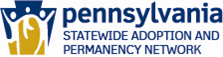 Finalization BenchmarkChild Name:Child ID#:Swan ID#:Affiliate Agency:Affiliate Agency Worker:BenchmarkDate CompletedWorker (Name)CommentsInitial ReferralInitial ReferralInitial ReferralInitial ReferralAffiliate receives referral from SWAN*SWAN Program Components, Section A: Child Population Served*SWAN Program Components, Section E: SWAN Services, 1) Direct Services, e) FinalizationAffiliate worker notifies county of acceptance and case assignment within 5 business days of receiving referralIf affiliate rejects referral, affiliate notifies county and SWAN regional technical assistant, RTA, within 5 business daysInitial ContactInitial ContactInitial ContactInitial ContactWithin 5 business days of having case assigned, affiliate sets up a timeline detailing tasks and responsibilitiesDefines affiliate responsibilities for:Adoption legal paperwork from county of origin (varies by county)Affiliate consults with county to obtain checklist of required paperworkVoluntary post adoption contact agreement, PACA Affiliate clarifies:Status of termination of parental rightsFinalization proceeding, where it will occur and what attorney family may useIf out of county adoption, obtain list of documents needed to complete the finalization from county where adoption will be finalized.  Share with child’s county of originIf birth parents, potential adoptive parents and child, if applicable, received PACA notification If Child Preparation and lifebook are completed.  If no Child Preparation / lifebook work was completed, affiliate requests that Child Preparation be referredAffiliate requests Child ProfileIf no Child Profile exists or existing one is 3 or more years old, affiliate informs county and recommends Child Profile unit of service be referred.  Affiliate involves RTA if necessaryOr if Child Profile is less than 3 years old, affiliate may ask county to request an update yearly or when significant changes have occurred.   Affiliate involves RTA if necessary*SWAN Program Components, Section E: SWAN Services, 1) Direct Services, b) Child Profile, Child Profile Enhancements, Bullet #4 & #5If Family Profile was completed more than 1 year ago, or if changes since the profile was written are significant, affiliate requests a referral for a Family Profile Addendum If Family Profile was completed by another affiliate, affiliate asks county to refer an addendum to that affiliate.  Affiliate involves RTA, if necessary*SWAN Program Components, Section E: SWAN Services, 1) Direct Services, a) Family Profile, Family Profile Enhancements, Bullet #3, #6, & #7Affiliate collaborates with county to determine county and affiliate roles in developing and implementing Individual Permanency Service Plan, IPSP (See Template)Affiliate confirms county and family have finalized the subsidy agreement*SWAN Program Components, Section E: SWAN Services, 1) Direct Services, e) Finalizations, Finalization Enhancements, Bullet #3*Attachment DFinalization tasksFinalization tasksFinalization tasksFinalization tasksAfter conferring with county, affiliate initiates contact with potential adoptive family within 5 business days to arrange face-to-face meeting  Affiliate initiates / reviews / revises  IPSP (See Template) at family meeting:If IPSP (See Template) exists and affiliate does not have a copy, they request it from the countyAffiliate reviews existing IPSP (See Template) or develops new IPSP with familyIPSP (See Template) is recommended to be completed within 30 days of receipt of referralAffiliate works with family and county to complete all sections of the IPSP (See Template)Affiliate updates IPSP (See Template) every 3 monthsAffiliate assures the following have a copy of the IPSP (See Template):CountyPre-adoptive familyAffiliatePost Adoption Contact AgreementPost Adoption Contact AgreementPost Adoption Contact AgreementPost Adoption Contact AgreementIf post adoption contact agreement, PACA, is not completed, affiliate recommends county request it through the Placement unit of serviceAffiliate educates family about facilitation available to  develop a PACAAffiliate verifies PACA is completed before finalization, if applicableAffiliate notes if PACA has been refused by any partySupervision of PlacementSupervision of PlacementSupervision of PlacementSupervision of PlacementAffiliate completes supervisory visits every 30 daysAffiliate provides support to child and family including:Ongoing trainingCase management Crisis intervention Weekly support (or more if  required)Training for child specific needs/parentingAdvocacy for family (e.g. attending meetings, identifying resources, planning for services, etc.)Ideas for connecting to their child(ren)Education  about navigating systems and locating service providersEducation  about responsibilities and rightsFamily engagement activitiesConnection  with mentoring families and support groupsTeam meetings for brainstormingPACA discussionCoordination of visits with siblings and other family membersUse of prediction formDiscussion of transracial issues and connections with cultural/transracial eventsInclusion of  therapist, child preparation worker, court appointed special advocate and county when coordinating servicesPreparation of  family for finalization hearingEducation and preparation for post-permanency, including SWAN Helpline, tax credits, subsidy, social security, new birth certificate, etcCoordination of  respiteAfter hours supportUntil finalization, affiliate: Provides supervisory reports consistent with Attachment H in the SWAN Bulletin at least once every two months to the county agency (a minimum of 3 supervisory reports is required)Affiliate’s supervisory report includes updates about developing a PACA, if applicableMaintains monthly status update contacts with countyDetermines status of required documents, such as medicals and clearances  Affiliate obtains checklist from county*Attachment H*SWAN Program Components, Section E: SWAN Services, 1) Direct Services, e) Finalization, Finalization Enhancements, Bullet #1* SWAN Program Components, Section E: SWAN Services, 1) Direct Services, e) Finalization, Placement Supervision ServicesAffiliate monitors child’s safetyAffiliate completes Home Safety Checklist (See Template) every 3 monthsAffiliate completes Child Safety Assessment (See Template) every 6 months Affiliate completes Child Safety Assessment Update (See Template) every time child is seen*SWAN Program Components, Section E: SWAN Services, 1) Direct Services, e) Finalization, Placement Supervision Services #5Disclosure Process Disclosure Process Disclosure Process Disclosure Process Affiliate requests joint meeting with county and identified family to discuss information.  While affiliate is responsible to share all information they have obtained, county is responsible for full disclosure of informationSome tools to assist in this review are:  Child Profile, Individual Education Plan (IEP), IPSP, progress reports, lifebook, psychological reports, medical records, Child Preparation sessions, Decision Making Matrix, Family Adaptability and Cohesion Evaluation Scales, educational records, consultation with pediatrician, current care givers and mental health/intellectual disability services to review medical/developmental informationAffiliate assures family signs the Acknowledgement of Receipt of Information Form (See Form)Final DocumentationFinal DocumentationFinal DocumentationFinal DocumentationAffiliate verifies the following required legal documents are filed either by affiliate,  county or attorneyWritten county Consent to AdoptionReport of Intention to AdoptReport of Intermediary (clearances, medicals  and Family Profile must be current within a year of finalization)Adoption petitionIf affiliate is filing, county needs copies of all documents filed including medicals, clearances and references*SWAN Program Components, Section E: SWAN Services, 1) Direct Services, e) Finalization, Finalization Enhancements, Bullet #2Within 30 days before finalization, affiliate assists family in final review of IPSP (See Template) to identify needed services and supports  following  finalizationAffiliate documents changes in IPSP (See Template), provides updated copy to pre-adoptive family and county, and retains copy in affiliate file*SWAN Program Components, Section E: SWAN Services, 1) Direct Services, e) Finalization, Finalization Enhancements, Bullet #2 & #3Affiliate accompanies family to finalization court hearingAfter Completion of FinalizationAfter Completion of FinalizationAfter Completion of FinalizationAfter Completion of FinalizationIf appointed by county, affiliate uploads Child Profile to Pennsylvania Adoption Information Registry, PAIRAffiliate updates CY 131Affiliate submits completed printed or electronic copy of benchmark to countyAffiliate submits completed benchmark to SWAN prime contractor*SWAN Program Components, Section E: SWAN Services, 1) Direct Services, e) Finalization, 3rd paragraph